RECEIPT 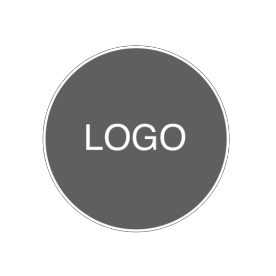 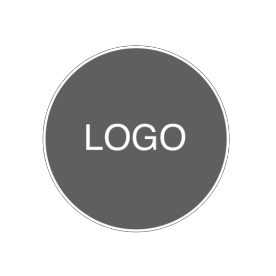 <Your Company Name>Balance Paid  $	-<123 Street Address><City, State, Zip/Post Code>RECEIPT NO.<Phone Number><Email Address>BILL TOSHIP TO<Contact Name><Name / Dept><Client Company Name><Client Company Name><Address><Address><Phone><Phone><Email>DESCRIPTION	QTYDESCRIPTION	QTYUNIT PRICETOTAL0.000.000.000.000.000.000.000.000.000.000.00SUBTOTAL0.00Notes, how payment was made, warranty/returns policiesDISCOUNT0.00SUBTOTAL LESS DISCOUNT0.00TAX RATE0.00%TOTAL TAX0.00SHIPPING/HANDLING0.00